Как подать заявление о назначении пенсии в электронном кабинете Пенсионного фонда?     Для подачи заявления в ПФР о назначении пенсии через интернет нужно совершить следующие действия:1.  Зайти на сайт https://es.pfrf.ru и нажать кнопку «Вход».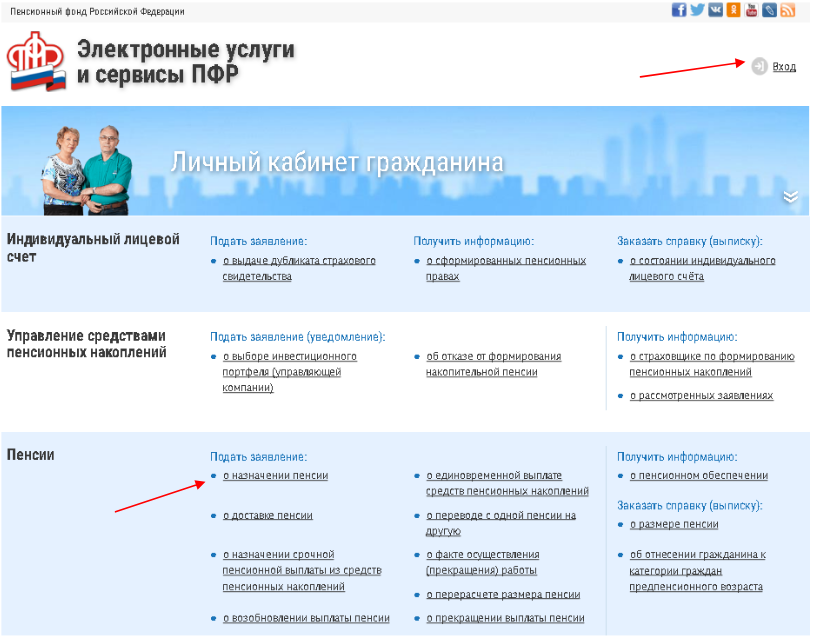     Доступ к «Личному кабинету застрахованного лица» имеют все пользователи, прошедшие регистрацию на сайте госуслуг (www.gosuslugi.ru)  и имеющие подтверждённую учётную запись.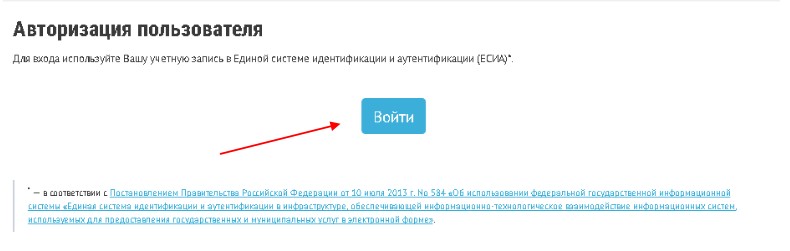 2.  В разделе «Пенсии» выбрать услугу «Подать заявление о назначении пенсии». Затем нужно заполнить предложенные поля. Так, первым шагом является выбор территориального подразделения ПФР. В этом же разделе необходимо указать способ обращения в орган государственной власти: лично или через представителя.Заявление о назначении пенсии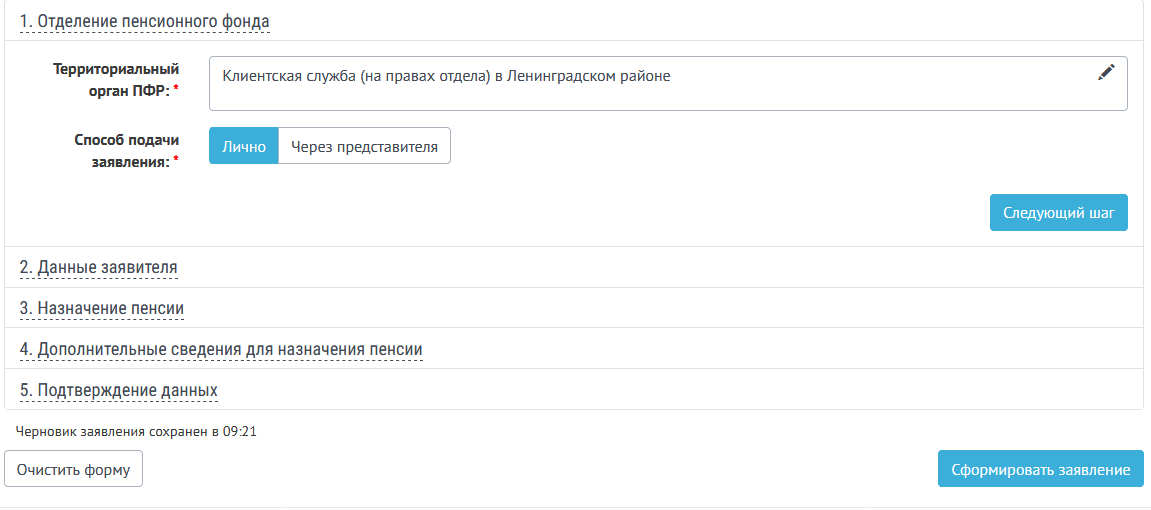 3. Во вкладке «Данные заявителя» проверить свои данные (заполняются автоматически при регистрации).  В случае необходимости откорректировать их.4. В разделе «Назначения пенсии» следует выбрать вид пенсии и, при необходимости, указать дополнительную информацию, которая должна быть учтена при оформлении  пенсии: факт работы, иждивенцы (при наличии), получение пенсии (иных выплат).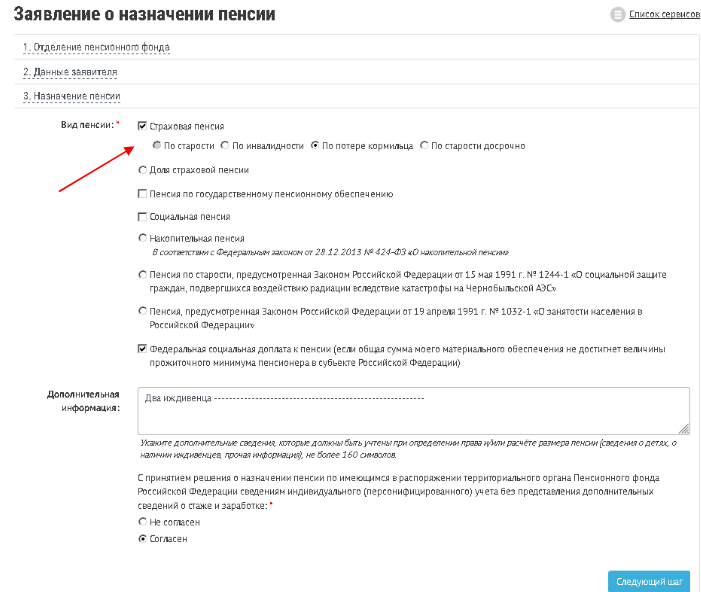 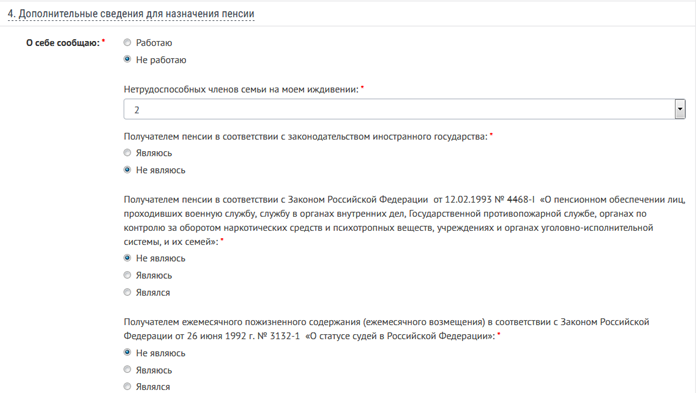 5. Вы можете воспользоваться услугой информирования о ходе предоставления государственной услуги через телефон (СМС) и электронную почту. Подтвердите данные и сформируйте заявление.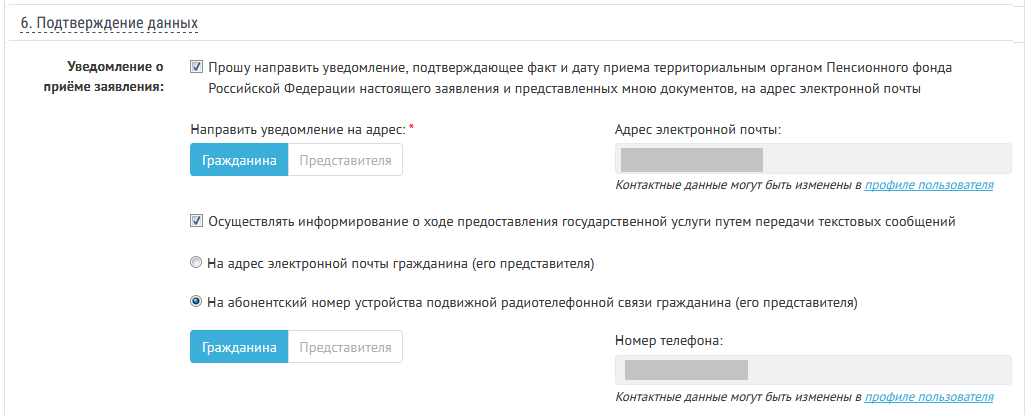 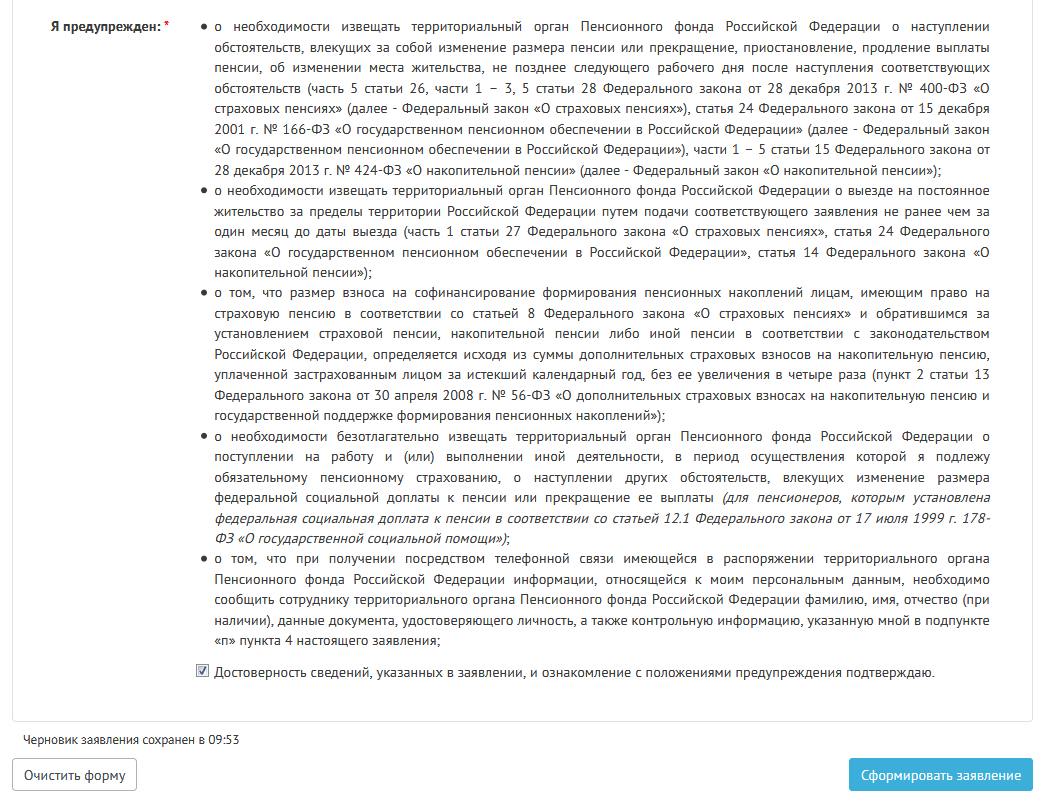 6. Дополнительно к заявлению о назначении пенсии необходимо подать заявление о доставке пенсии. Для этого необходимо открыть главный экран сайта, нажав 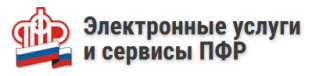 В разделе «Пенсии» выбрать «заявление о доставке пенсии».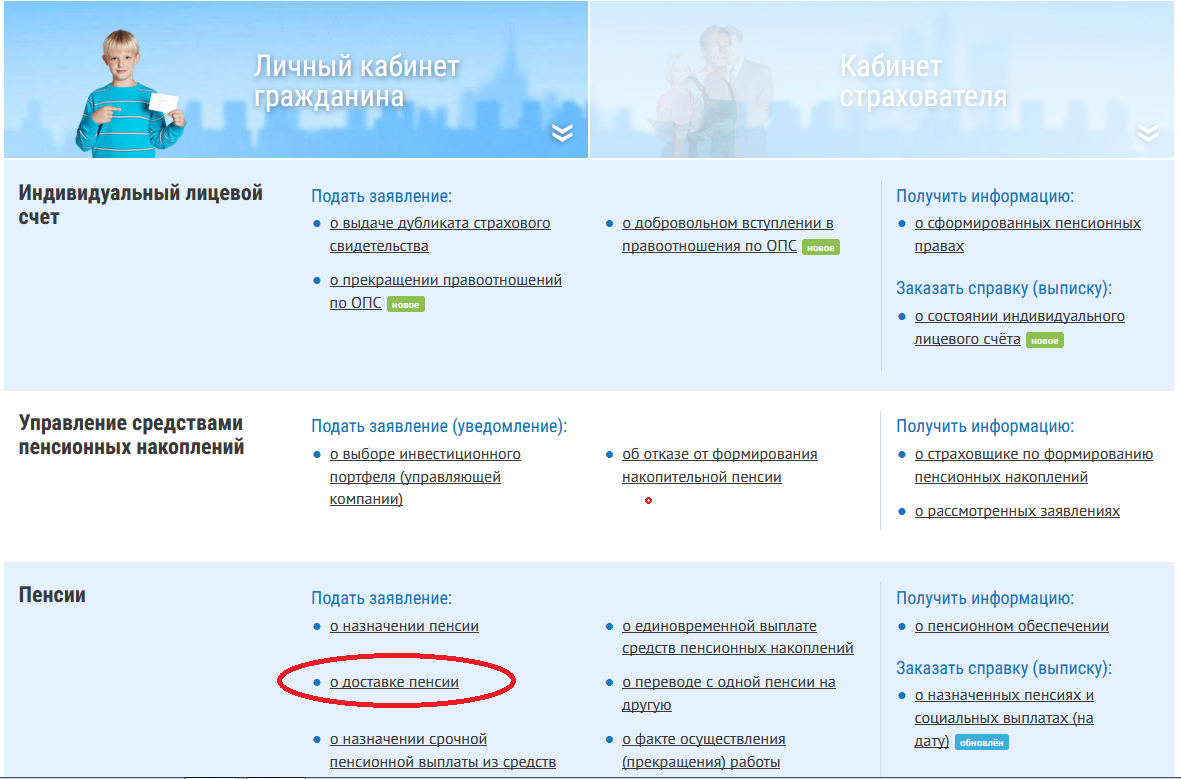 Заявление о доставке пенсии и иных социальных выплат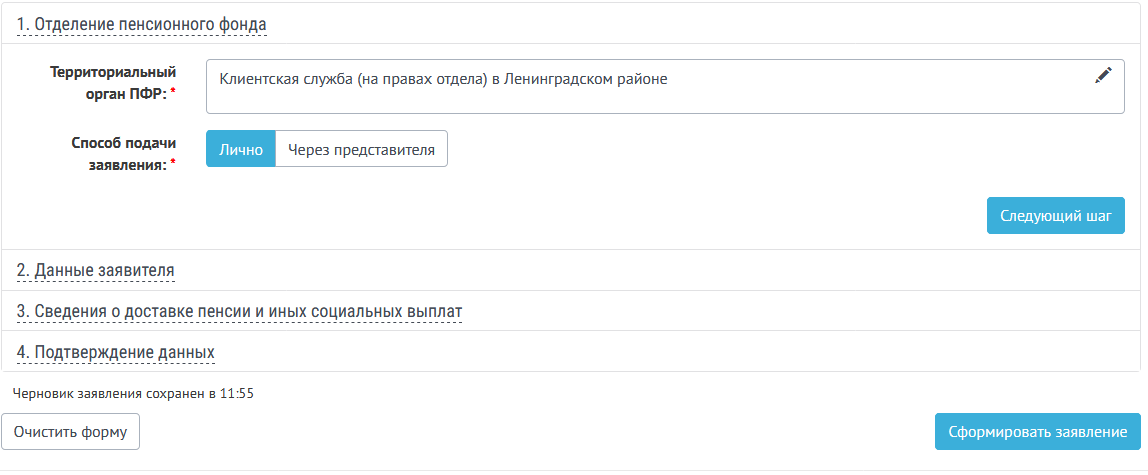 7.   Выбрать адрес доставки и способ доставки, указав данные кредитной организации (банка) и свой номер расчетного счета либо номер почтового отделения и способ вручения денег.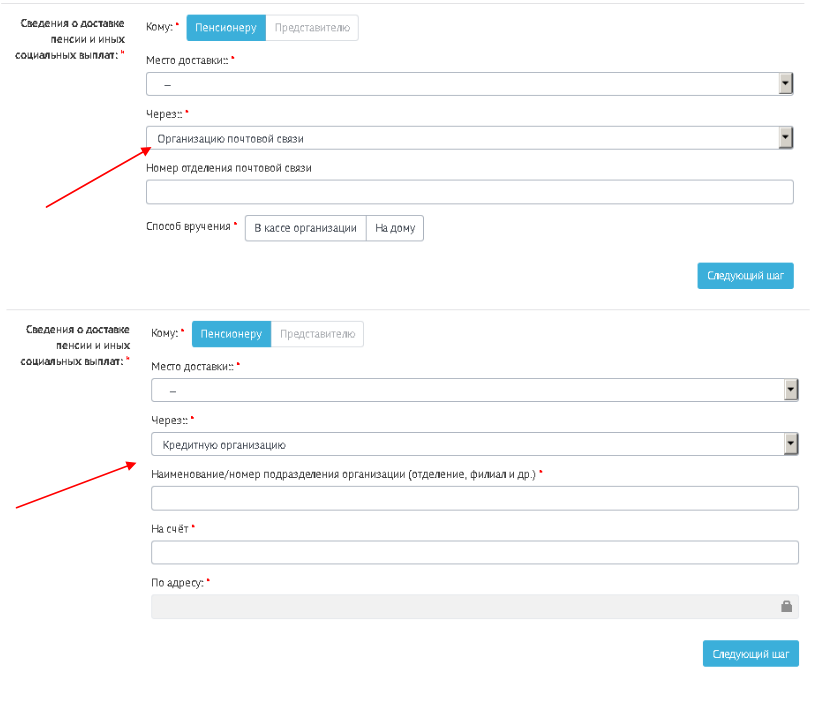 8. Подтвердить данные и сформировать заявление.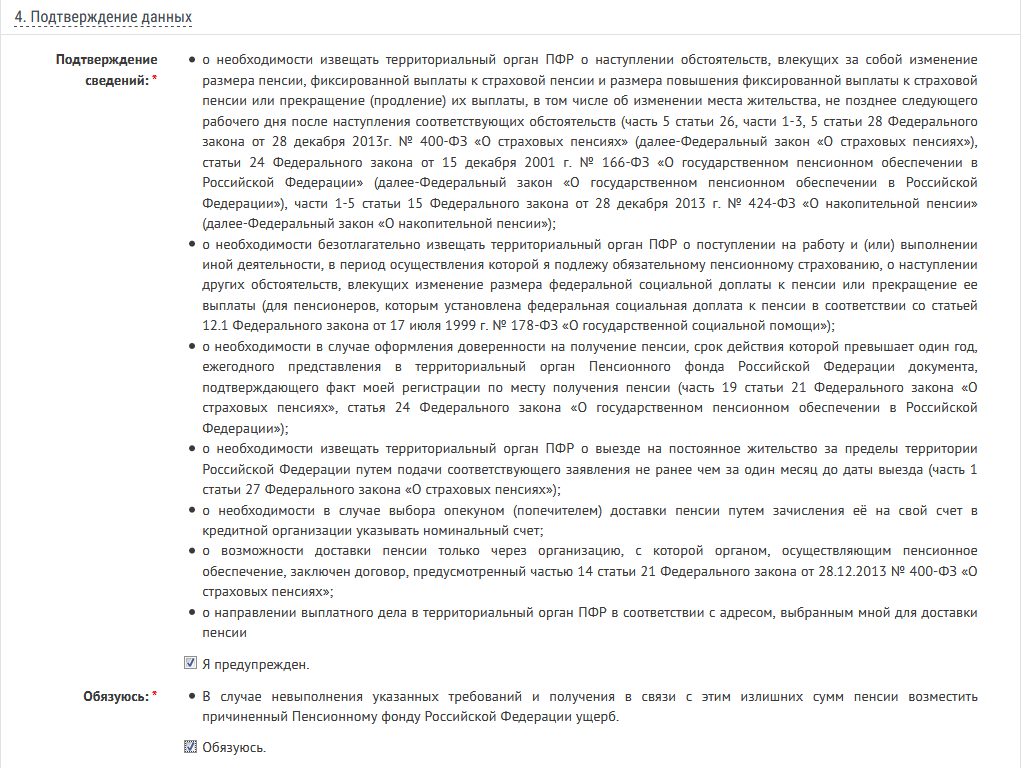 9. Отслеживайте движение заявления и его статус в своем личном кабинете.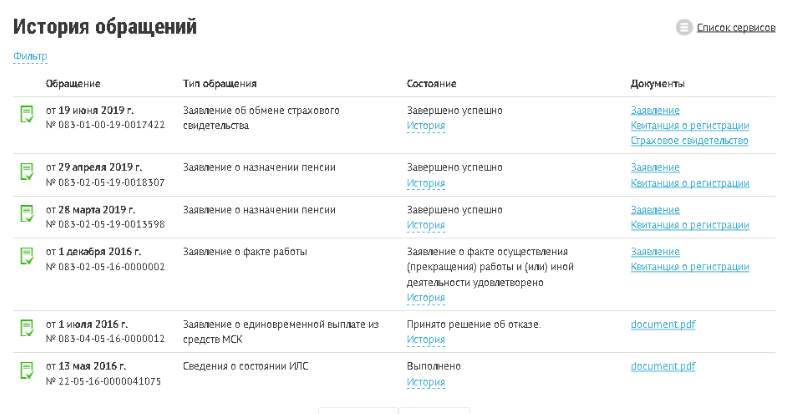 